Ո Ր Ո Շ ՈՒ Մ
17 նոյեմբերի 2023 թվականի N 123-ԱՀԱՅԱՍՏԱՆԻ ՀԱՆՐԱՊԵՏՈՒԹՅԱՆ ԱՐՄԱՎԻՐԻ ՄԱՐԶԻ ԱՐՄԱՎԻՐ ՀԱՄԱՅՆՔԻ ԱՎԱԳԱՆՈՒ 2023 ԹՎԱԿԱՆԻ ՓԵՏՐՎԱՐԻ 3-Ի ԹԻՎ 006-Ա ՈՐՈՇՄԱՆ ՄԵՋ ԼՐԱՑՈՒՄ ԿԱՏԱՐԵԼՈՒ ՄԱՍԻՆ Ղեկավարվելով «Նորմատիվ իրավական ակտերի մասին» Հայաստանի Հանրապետության օրենքի 33-րդ հոդվածի  3-րդ մասով, «Տեղական ինքնակառավարման մասին» Հայաստանի Հանրապետության օրենքի 18-րդ հոդվածի 1-ին մասի 42-րդ կետով՝ԱՐՄԱՎԻՐ ՀԱՄԱՅՆՔԻ ԱՎԱԳԱՆԻՆ ՈՐՈՇՈՒՄ Է.1.Արմավիր համայնքի ավագանու 2023 թվականի փետրվարի 3-ի «Հայաստանի Հանրապետության Արմավիրի մարզի Արմավիր համայնքի սեփականություն համարվող հողամասերից 2023 թվականի ընթացքում աճուրդային և մրցութային կարգով օտարման և վարձակալության կամ կառուցապատման իրավունքով առաջարկվող հողամասերի ցուցակը հաստատելու մասին» թիվ 006-Ա որոշման մեջ կատարել լրացում:1.1Որոշմամբ հաստատված հավելվածը լրացնել 20-րդ կետով՝2. Որոշումն ուժի մեջ է մտնում ընդունման պահից:ՀԱՄԱՅՆՔԻ ՂԵԿԱՎԱՐ                      Դ. ԽՈՒԴԱԹՅԱՆ2023թ. նոյեմբերի 17
ք. Արմավիր
ՀԱՅԱՍՏԱՆԻ ՀԱՆՐԱՊԵՏՈՒԹՅԱՆ ԱՐՄԱՎԻՐ ՄԱՐԶԻ ԱՐՄԱՎԻՐ ՀԱՄԱՅՆՔԻ ԱՎԱԳԱՆԻ
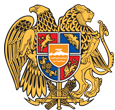 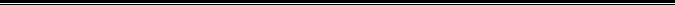 Հայաստանի Հանրապետության Արմավիրի մարզի Արմավիր համայնք 
ՀՀ, Արմավիրի մարզ, ք.Արմավիր, (0237) 2-36-54, armavirmunicipality@gmail.comՀ/ՀՀԱՍՑԵԾԱԾԿԱԳԻՐՀՈՂԱՄԱՍԻ ՕԳՏԱԳՈՐԾՄԱՆ ՆՊԱՏԱԿԸՀԱՏԿԱՑՄԱՆ ԵՂԱՆԱԿԸՀՈՂԱՄԱՍ /ՀԱ/20Արմավիր համայնք        գ. Նորավան04-076-0118-0007գյուղատնտեսականԱճուրդ1,2906                                                                 Կողմ -20 ԽՈՒԴԱԹՅԱՆ ԴԱՎԻԹՍԱՐԳՍՅԱՆ ՎԱՐՇԱՄ ԱԲԳԱՐՅԱՆ ՀԱՅԿԱՂԱԽԱՆՅԱՆ ԿԱՐԵՆԱՐՈՅԱՆ ԱՐՏԱԿԲԱՐՍԵՂՅԱՆ ՀԱՅԿԳՐԻԳՈՐՅԱՆ ԹԱՄԱՐԱԳՐԻԳՈՐՅԱՆ ԼՈՒՍԻՆԵԴՈԼԻՆՅԱՆ ՀԱՅԿԿԱՐԱՊԵՏՅԱՆ ԱՐՇԱԿԿԱՐԱՊԵՏՅԱՆ ԿԱՐԵՆՀԱԿՈԲՅԱՆ ԱՐՄԵՆՀԱՐՈՒԹՅՈՒՆՅԱՆ ԽԱՉԻԿՄԱՐԳԱՐՅԱՆ ՀԱՐՈՒԹՅՈՒՆՄԵԼԵՔՅԱՆ ՀԱՅԿՄԿՐՏՉՅԱՆ ՀԵՐԻՔՆԱԶՄՆԱՑԱԿԱՆՅԱՆ ԱՍՏՂԻԿՆԱԶԱՐՅԱՆ ՍՏԵՓԱՆՇԱՀԻՆՅԱՆ ՄԱՄԻԿՈՆՇԻՐՎԱՆՅԱՆ ԱՐՄԵՆԴեմ -0 Ձեռնպահ -0 